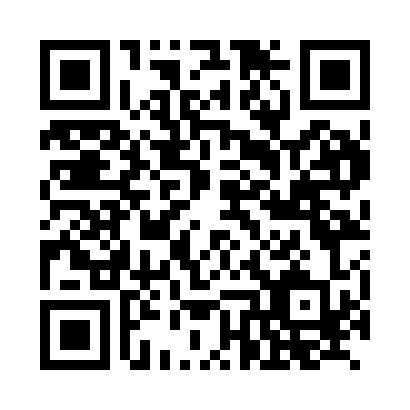 Prayer times for Zumhaus, GermanyMon 1 Jul 2024 - Wed 31 Jul 2024High Latitude Method: Angle Based RulePrayer Calculation Method: Muslim World LeagueAsar Calculation Method: ShafiPrayer times provided by https://www.salahtimes.comDateDayFajrSunriseDhuhrAsrMaghribIsha1Mon2:575:181:235:409:2811:412Tue2:575:191:235:409:2711:413Wed2:585:201:235:409:2711:414Thu2:585:201:245:409:2611:415Fri2:595:211:245:409:2611:416Sat2:595:221:245:409:2611:417Sun2:595:231:245:409:2511:408Mon3:005:241:245:409:2411:409Tue3:005:251:245:409:2411:4010Wed3:015:251:245:409:2311:4011Thu3:015:261:255:409:2211:4012Fri3:025:271:255:409:2211:3913Sat3:025:281:255:399:2111:3914Sun3:035:291:255:399:2011:3915Mon3:035:311:255:399:1911:3816Tue3:045:321:255:399:1811:3817Wed3:045:331:255:389:1711:3818Thu3:055:341:255:389:1611:3719Fri3:055:351:255:389:1511:3720Sat3:065:361:255:389:1411:3621Sun3:065:371:255:379:1311:3622Mon3:075:391:265:379:1211:3523Tue3:075:401:265:369:1111:3524Wed3:085:411:265:369:0911:3425Thu3:085:421:265:369:0811:3426Fri3:095:441:265:359:0711:3127Sat3:095:451:265:359:0511:2828Sun3:115:461:265:349:0411:2529Mon3:145:481:255:339:0311:2330Tue3:175:491:255:339:0111:2031Wed3:205:501:255:329:0011:17